АДМИНИСТРАЦИЯ МУНИЦИПАЛЬНОГО ОБРАЗОВАНИЯ «НОВОДУГИНСКИЙ РАЙОН» СМОЛЕНСКОЙ ОБЛАСТИПОСТАНОВЛЕНИЕОт 31.12.2019 № 229На основании Федерального закона от 28.06.1995 № 98-ФЗ «О государственной поддержке молодежных и детских общественных объединений», Федерального закона от 19.05.1995 № 82-ФЗ  «Об общественных объединениях», Федерального закона от 11.08.1995 № 135-ФЗ                                            «О благотворительной деятельности и добровольчестве (волонтерстве)», руководствуясь Указом Президента Российской Федерации от 06.12.2017 № 583                «О проведении в Российской Федерации года добровольца (волонтера)», Уставом муниципального образования «Новодугинский район» Смоленской области (новая редакция):1. Создать Волонтерский штаб на базе отдела по образованию Администрации муниципального образования «Новодугинский район» Смоленской области.2. Определить  руководителем Волонтерского штаба начальника отдела по образованию Администрации муниципального образования «Новодугинский район» Смоленской области  Королёву Юлию Петровну.3. Определить местоположение Волонтерского штаба – зал для проведения совещаний  муниципального казенного учреждения дополнительного образования «Новодугинский дом детского творчества», расположенного по адресу: 215240, Смоленская область, с. Новодугини, ул. Чкалова, д.37.4. Утвердить Положение о Волонтерском штабе (Приложение 1).5. Утвердить План работы Волонтерского штаба на 2020 год (Приложение 2).6. Разместить настоящее постановление на сайте Администрации муниципального образования «Новодугинский район» Смоленской области в информационно-телекоммуникационной сети «Интернет».7. Контроль за исполнением настоящего постановления возложить на заместителя Главы муниципального образования «Новодугинский район» Смоленской области Л.П. Филиппову. Глава муниципального образования «Новодугинский район» Смоленской области				           В.В. СоколовПриложение 1Положениео Волонтерском штабе на базе отдела по образованиюАдминистрации муниципального образования«Новодугинский район» Смоленской области(далее – Положение)1. Общие положения1.1. Волонтерский штаб на базе отдела по образованию Администрации муниципального образования «Новодугинский район» Смоленской области (далее – Волонтерский штаб) создан для консолидации усилий в развитии добровольчества, а также для координации деятельности общественных детских и молодежных добровольческих (волонтерских) коллективов и объединений.1.2. Общее руководство и координация деятельности Волонтерского штаба осуществляет отдел по образованию Администрации муниципального образования «Новодугинский район» Смоленской области (далее – отдел по образованию). 1.3. Волонтерский штаб в своей деятельности руководствуется Конституцией Российской Федерации, федеральным и областным законодательством, настоящим Положением и иными муниципальными правовыми актами. 2. Цели и задачи Волонтерского штаба2.1. Целью деятельности Волонтерского штаба является создание условий для реализации прав граждан на добровольное, безвозмездное и непосредственное участие в решении социально значимых проблем населения, общественных объединений, местных сообществ.2.2. Основные задачи деятельности Волонтерского штаба:- обеспечить развитие новых направлений добровольчества и новых волонтерских организаций;- усилить взаимодействие волонтерских отрядов и организаций района;- организовать поощрение лучших добровольческих практик района;- систематизировать работу по волонтерской деятельности граждан;- развить инфраструктуру информационно-консультационной и образовательной поддержки волонтерских отрядов и организаций района;- усилить информационную поддержку деятельности волонтерских объединений;- организовать системное вовлечение в масштабные международные, всероссийские и региональные проекты.3. Виды деятельности районного Волонтерского штаба3.1. Основными видами деятельности Волонтерского штаба являются:- взаимодействие с волонтерскими объединениями района по проведению районных акций, Дней единых действий, участие в региональных этапах Всероссийских конкурсов и акций, развитию новых направлений добровольчества, получению личных книжек волонтера, мониторингу добровольческих организаций, отбору лучших волонтеров и организаций для поощрения;- организационно-методическая деятельность по вопросам волонтерства;- взаимодействие с органами исполнительной власти и местного самоуправления, государственными и муниципальными учреждениями, представителями бизнеса, общественными объединениями и организациями в области волонтерства;- организация обучения волонтеров, обмена опытом, трансляция лучших добровольческих практик;- сбор и обработка информации, создание и ведение информационных баз данных по направлениям деятельности Волонтерского штаба;- проведение практикумов, тренингов, семинаров на территории района;- подготовка методических рекомендаций по планированию, организации и проведению мероприятий, акций, обучению волонтеров, руководителей, благополучателей;- организация работы по созданию волонтерских отрядов, по участию в международных, региональных, районных, локальных мероприятиях, проходящих на территории Новодугинского района (событийных, спортивных, социальных, культурных, экологических, медиа- добровольчество, волонтерство общественной безопасности).4. Организация работы Волонтерского штаба4.1. В состав штаба входят представители Администрации муниципального образования «Новодугинский район» Смоленской области, учреждений района (по согласованию), общественных организаций и объединений (по согласованию).4.2. Руководитель штаба организует и обеспечивает выполнение задач муниципального Волонтерского штаба, в том числе реализацию плана мероприятий, координирует основную деятельность штаба.4.3. Заместитель руководителя Волонтерского штаба (менеджер отдела по образованию Администрации муниципального образования «Новодугинский район» Смоленской области) помогает руководителю организовывать деятельность штаба, выполняет функции руководителя в его отсутствие, обеспечивает комплексное информационное обеспечение деятельности штаба, администрирует аккаунты в социальных сетях «ВКонтакте», «OK» и других, сотрудничает с представителями СМИ.4.4. Состав Волонтерского штаба формируется из руководителей  и активистов волонтерских отрядов, действующих на территории Новодугинского района.4.5. Заседания Волонтерского штаба проводятся по мере необходимости, но не реже одного раза в квартал.4.6. Решения Волонтерского штаба принимаются простым большинством  голосов, оформляются протоколами.4.7. Полномочия Волонтерского штаба распространяются на:- определение стратегии волонтерского движения;- определение кураторов по направлениям работы отрядов;- утверждение плана работы участников волонтерского движения на год;- организует проведение районных конкурсов и акций.Приложение 2План работы Волонтерского штаба Новодугинского районана 2020 годО создании Волонтерского штаба на базе отдела по образованию Администрации муниципального образования «Новодугинский район» Смоленской областиОтп. 1 экз. – в делоИсп. ________ Ю.П.Королеват. 2-17-56«____» _________ ______Разослать:по отделу по образованиюВизы:Л.П. Филиппова _______________ «______» ____________   _______С.Н. Эминова	_______________ «______»_____________   _______Д.А. Романова	_______________ «______»_____________   _______Визы:Л.П. Филиппова _______________ «______» ____________   _______С.Н. Эминова	_______________ «______»_____________   _______Д.А. Романова	_______________ «______»_____________   _______Визы:Л.П. Филиппова _______________ «______» ____________   _______С.Н. Эминова	_______________ «______»_____________   _______Д.А. Романова	_______________ «______»_____________   _______Утвержденопостановлением Администрации муниципального образования        «Новодугинский район»Смоленской областиот 31.12.2019 № 229Утвержденопостановлением Администрации муниципального образования        «Новодугинский район»Смоленской областиот 31.12.2019 № 229№п/пСодержаниеСроки проведенияОрганизационно- методическая деятельностьОрганизационно- методическая деятельностьОрганизационно- методическая деятельность1. Организация работы волонтерского штаба. Разработка плана работыЯнварь2. Проведение информационных бесед с волонтерамиВ течении года3.Формирование исходной базы данных волонтеровФевраль4.Организация процедуры регистрации  и обучения на портале Dobro.RU и выдачи волонтерских книжекВ течении года5. Беседа «Кто такие волонтеры?». Показ презентации «Волонтер. Волонтерская деятельность»Март6. Оформление информационного стенда «Волонтерский штаб Новодугинского района», его регулярное наполнениеАпрель7.Участие в мероприятиях различного уровня и направленияВ течении годаИнформационно-аналитическая деятельностьИнформационно-аналитическая деятельностьИнформационно-аналитическая деятельность1. Создание группы в социальных сетях «Волонтерский штаб Новодугинского района»Январь2.Освещение деятельности волонтеров в социальных сетяхВ течении года3.Пропагадда волонтерской деятельности  среди обучающихся общеобразовательных организаций района и молодежи, жителей района по вовлечению в волонтерскую деятельность В течении годаСоциальная деятельность Социальная деятельность Социальная деятельность 1.Акция, посвященная международному Дню пожилого человекаСентябрь2.Оказание посильной помощи  пожилым и нуждающимся жителям района В течении годаЭкологическая деятельностьЭкологическая деятельностьЭкологическая деятельность1.Организация и участие в акции «Чистый берег»Апрель, июнь, октябрьТворческое развитие и  досуговая деятельность Творческое развитие и  досуговая деятельность Творческое развитие и  досуговая деятельность 1.Оказание содействия в проведении мероприятий (культурных, спортивных, социальных  и других)В течении годаГражданско-патриотическая деятельностьГражданско-патриотическая деятельностьГражданско-патриотическая деятельность1. Участие волонтеров в мероприятии, посвященному открытию Года памяти и славы Февраль2.Участие в акции «Единый день благоустройства воинских захоронений»Апрель, октябрь3.Участие волонтеров  в акциях: «Георгиевская ленточка», «Бессмертный полк»,  «Свеча Памяти» и другие.май, июнь4.Участие волонтеров в организации акций, посвященных памятным событиям в истории Российской ФедерацииВ течении года5.Участие волонтеров в организации акций, посвященных Году памяти и славыВ течении года6.Участие «серебряных волонтеров» в мероприятиях различной направленности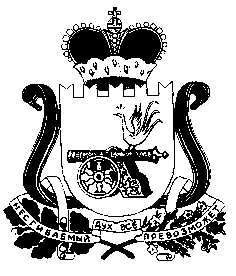 